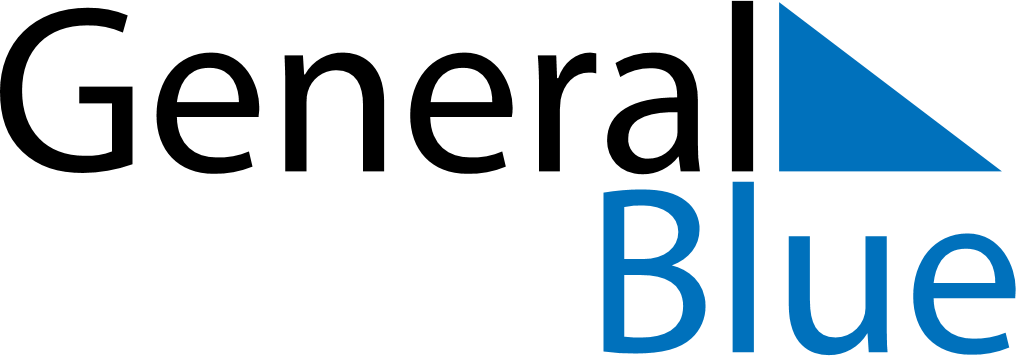 August 2025August 2025August 2025August 2025ReunionReunionReunionMondayTuesdayWednesdayThursdayFridaySaturdaySaturdaySunday12234567899101112131415161617Assumption18192021222323242526272829303031